DATO IL TR. A(-1;2)  B (-9;2)  C(-5;-1)                         VERIFICA CHE E’ UN TR. IS. E DETERMINA BARICENTRO  INCENTRO  ORTOCENTRO              E CIRCOCENTRO?Il baricentro l'ho trovato già (-5;1).. la formula è                    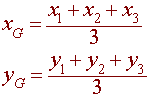 il resto non ho idea di come si faccia o.O HELP ME PLEASE! 100 punti alla miglior risposta :)calcoli le misure dei lati
AB = √(xa-xb)^2+(ya-yb)^2 = 8
BC = √(xc-xb)^2+(yc-yb)^2 = 5
AC = √(xa-xc)^2+(ya-yc)^2 = 5
è isoscele di base AB

il baricentro che  hai trovato è giusto

l'incentro è il punto di incontro delle bisettrici: è equidistante dai lati, cioè è il centro della circonferenza inscritta.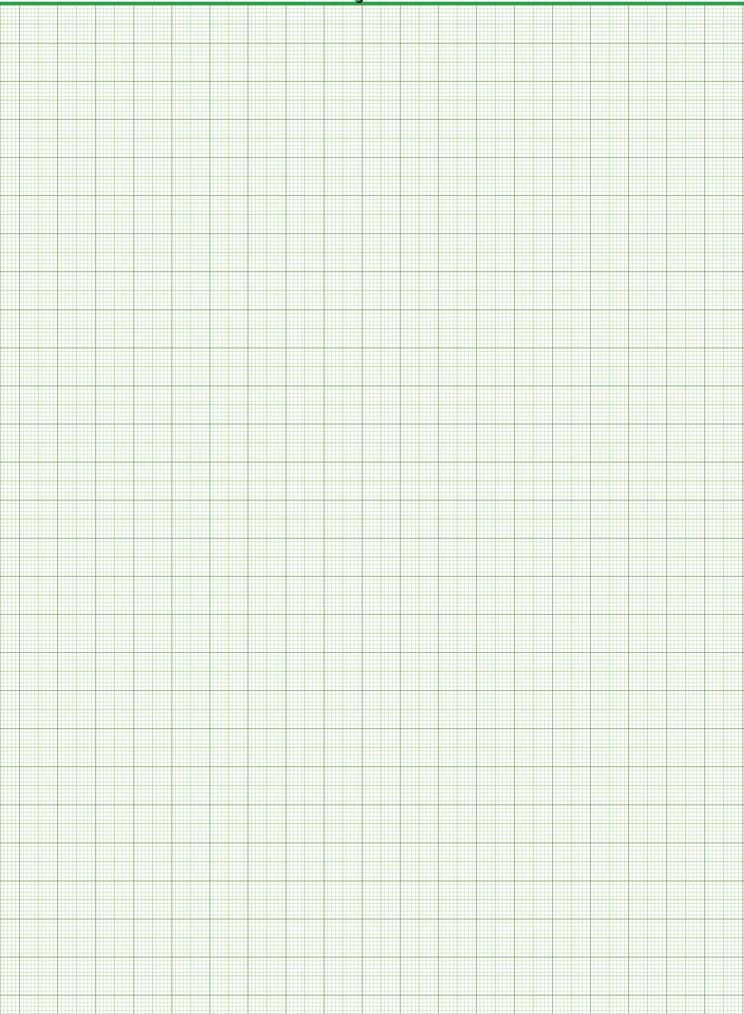 
dato ke si tratta di triangolo isoscele si trova lungo l'altezza CH
dove H è il punto medio di AB -->H=(-5;2)

l'altezza del triangolo  è  CH e misura yh-yc=2-(-1)= 3
area triangolo = 8x3:2= 12
perimetro = 8+5+5= 18

in un triangolo il raggio del cerchio inscritto è 
R=   area  :  semiperimetro       R=12:9=4/3
quindi l'incentro ha        ascissa -5  e ordinata    yh - 4/3 = 2 - 4/3 =       2/3
incentro = ( -5 ; 2/3)

l'ortocentro è il punto di incontro delle altezze (cioè i segmenti che partono dal vertice e arrivano perpendicolari al lato opposto)
la retta per AC è
(y-ya)/(yc-ya)=(x-xa)/(xc-xa)
y=3/4x+11/4
l'altezza relativa ad AC deve avere coefficiente angolare -4/3 e passare per B
y-yb=-4/3(x-xb)
y=-4/3x-10

l'altezza relativa a AB ha equazione x=-5

metti a sistema le due altezze
y=-4/3x-10
x=-5
e trovi
(-5;-10/3) 
questo è l'ortocentro

il circocentro è il punto di incontro degli assi (segmento che parte a metà del lato perpendicolarmente ad esso): è equidistante dai vertici, cioè è il centro della circonferenza circoscritta

l'equazione generica della circonferenza è 
x^2+y^2+ax+by+c=0
imponi il passaggio per i tre punti
1+4-a+2b+c=0
81+4-9a+2b+c=0
25+1-5a-b+c=0
ricavi
a=10
b=-19/3
c=53/3
le coordinate del centro sono
(-a/2;-b/2)=(-5;19/6) 
e queste sono le coordinate del circocentroCara YasmineIo ci ho provato e riprovato, ma alla fine mi sono arreso e come hai fatto tu, ho tirato giù il problema risolto da INTERNET . . . .spero che ti risulti chiaro.Mario Casettaritratto dal forum:http://it.answers.yahoo.com/question/index?qid=20110220092824AAA8dqv formulario utile:http://www.itg-rondani.it/dida/Matem/ipermonica/retta_par/aiuto/formule.htm 